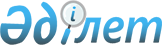 Еуразиялық экономикалық комиссия Алқасының 2015 жылғы 21 сәуірдегі "Тарифтік емес реттеу шаралары туралы" № 30 шешіміне өзгерістер енгізу туралыЕуразиялық экономикалық комиссия Алқасының 2017 жылғы 16 қаңтардағы № 2 шешімі
      2014 жылғы 29 мамырдағы Еуразиялық экономикалық одақ туралы шарттың 46-бабына сәйкес Еуразиялық экономикалық комиссия Алқасы шешті:
      1. Қосымшаға сәйкес Еуразиялық экономикалық комиссия Алқасының 2015 жылғы 21 сәуірдегі "Тарифтік емес реттеу шаралары туралы" № 30 шешіміне өзгерістер енгізілсін.
      2. Осы Шешім ресми жарияланған күнінен бастап күнтізбелік 10 күн өткен соң күшіне енеді. Еуразиялық экономикалық комиссия Алқасының 2015 жылғы 21 сәуірдегі № 30 шешіміне енгізілетін ӨЗГЕРІСТЕР
      1. Көрсетілген Шешімге № 1 қосымша мынадай мазмұндағы 1.9-бөлімімен толықтырылсын:
      "1.9. Әкетуге тыйым салынған тірі бұлғындар
      Тірі бұлғындар 0106 19 009 3".
      2. Көрсетілген Шешімге № 2 қосымшаның 2.6-бөліміне мынадай өзгерістер енгізілсін:
      а) 1.1-тармақшада "01 тобынан" деген сөздер "01* тобынан" деген сөздермен ауыстырылсын; 
      б) мынадай мазмұндағы сілтемемен толықтырылсын:
      "* ЕАЭО СЭҚ ТН 0106 19 009 3 кодымен сыныпталатын тірі бұлғындарды қоспағанда."
					© 2012. Қазақстан Республикасы Әділет министрлігінің «Қазақстан Республикасының Заңнама және құқықтық ақпарат институты» ШЖҚ РМК
				
      Еуразиялық экономикалық комиссияАлқасының Төрағасы

Т. Саркисян
Еуразиялық экономикалық
комиссия Алқасының
2017 жылғы 16 қаңтардағы
№ 2 шешіміне
ҚОСЫМША
Тауардың атауы
ЕАЭО СЭҚ ТН коды